Дополнительная профессиональная образовательная программа «Управление персоналом» разработана в соответствии с требованиями:Федерального закона от 29.12.2012 № 273-ФЗ «Об образовании в Российской Федерации», Приказа Минобрнауки России от 01.07.2013 № 499 «Об утверждении Порядка организации и осуществления образовательной деятельности по дополнительным профессиональным программам», Приказа Минтруда России от 06.10.2015 № 691н «Об утверждении профессионального стандарта «Специалист по управлению персоналом», Приказа Минтруда России от 06.05.2015 № 276н «Об утверждении профессионального стандарта «Специалист по организационному и документационному обеспечению управления организацией», а также других нормативных правовых актов.Профстандартом «Специалист по управлению персоналом», утвержденным Минтруда России от 06.10.2015 № 691н, к видам должности «Специалист по управлению персоналом» отнесены следующие:- специалист по кадровому делопроизводству;- специалист по документационному обеспечению работы с персоналом;- специалист по документационному обеспечению персонала;- специалист по персоналу;- специалист по подбору персонала;- менеджер по персоналу;- специалист по оценке и аттестации персонала;- специалист по развитию и обучению персонала;- специалист по развитию карьеры персонала.Все эти должности отличаются трудовыми функциями, при этом должность «Специалист по управлению персоналом» самая широкая из них, так как содержит в себе все трудовые функции.ДЛЯ КОГО:инженер по нормированию труда, инженер по организации труда, инженер по подготовке кадров, менеджер по персоналу, начальник отдела организации и оплаты труда, начальник отдела подготовки кадров, начальник отдела социального развития, специалист по оплате труда, специалист по социальной работе, заместитель директора по управлению персоналом, техник по труду, экономист по труду.Цель обучения: реализация программы обучения (профессиональной переподготовки) направлена на совершенствование и (или) овладение слушателями курсов новыми компетенциями, необходимыми для организации процесса эффективного функционирования системы управления персоналом для достижения целей организации.КАК ПРОХОДИТ ОБУЧЕНИЕ:Курсы полностью реализованы в дистанционной форме.На всё время обучения предоставляется личный онлайн-кабинет (вход по логину и паролю), в котором вы изучаете теорию, рекомендации, анализируете и заполняете практические формы.Практические занятия проходят как в форме самостоятельной работы, так и стажировке. Стажировку можно пройти как на своем предприятии, так и самостоятельно, то есть путем самостоятельного изучения предоставленных учебных материалов, рекомендованной литературы. Итоги стажировки оформляются в виде отчета. Можно предоставить как документы своей организации, а в случае их отсутствия - документы любой другой организации, без печатей и подписей.Итоговая аттестация заключается в успешном прохождении компьютерного тестирования (число попыток не ограничено) и заполнении типовых документов.В ходе реализации данной дополнительной профессиональной образовательной программы, предусматривается изучение слушателями: основных понятий формирования системы персонала на предприятии;основ управления организационным поведением людей и процессами;нормативно-правовых основ управления персоналом;экономики и организации труда;основ материального и нематериального обеспечения трудовых отношений;основ бухгалтерского и управленческого учета персонала.По итогам обучения Вы получаете:- Удостоверение о повышении квалификации или Диплом о профессиональной переподготовке государственного образца – в зависимости от выбранного курса;- право на бесплатные консультации по программе обучения в течение минимального срока обучения.На итоговом документе об образовании не пишется форма обучения! То есть НЕ указывается, что курс дистанционный.Удостоверение о повышении квалификации установленного образца – документ, подтверждающий соответствие занимаемой должности. Диплом о профессиональной переподготовке установленного образца - высшая ступень повышения квалификации служащих государственных и муниципальных учреждений и органов власти. По результатам итоговой аттестации присваивается специальность «Специалист по управлению персоналом» или «Специалист по организационному и документационному обеспечению управления организацией».Стоимость обучения:Наш адрес: г.Смоленск, ул. Коммунистическая, 6, учебный центр ООО «Консультационный центр» (Группа компаний «Выбор»).Регистрация на курсы: Тел.: (4812) 701-202; сот.60-67-27; сот.8-910-117-83-97Эл.почта: n.razumkova@icvibor.ruДо начала обучения необходимо:Заключить договор;произвести предоплату или оплату (гарантийное письмо);приготовить скан-копии 2-й и 3-й страницы паспорта; разворота диплома о высшем или среднем профессиональном образовании; свидетельства о заключении (расторжении) брака, если Вы меняли фамилию;приготовить скан-копию удостоверения о прохождения Вами ранее курсов в случае выбора курса по проф.переподготовке (260, 520, 1040 час).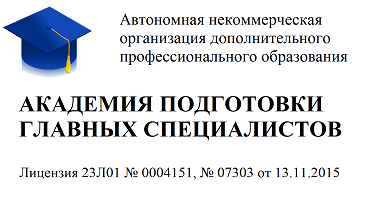 АНО ДПО «Академия подготовки главных специалистов» в лице эксклюзивного регионального Партнёра Академии на территории Смоленской области -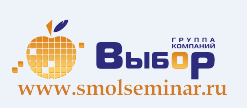 ООО «Консультационный центр»осуществляют круглогодичный набор слушателей (с любого понедельника), желающих получить дополнительное профессиональное образование по программе «УПРАВЛЕНИЕ ПЕРСОНАЛОМ» («КАДРОВЫЙ МЕНЕДЖМЕНТ»)в объеме:40 ак. часов с выдачей УДОСТОВЕРЕНИЯ о повышении квалификации;120 ак. часов с выдачей УДОСТОВЕРЕНИЯ о повышении квалификации;144 ак. часов с выдачей УДОСТОВЕРЕНИЯ о повышении квалификации;260 ак. часов с выдачей ДИПЛОМА о профессиональной переподготовке;260 ак. часов с выдачей ДИПЛОМА о профессиональной переподготовке (на основе ранее пройденного повышения квалификации по однородной программе с перезачетом со 120/144 ак.часов);520 ак. часов с выдачей ДИПЛОМА о профессиональной переподготовке;520 ак. часов с выдачей ДИПЛОМА о профессиональной переподготовке (на основе ранее пройденного повышения квалификации по однородной программе с перезачетом со 120/144 ак.часов);1040 ак. часов с выдачей ДИПЛОМА о профессиональной переподготовке.осуществляют круглогодичный набор слушателей (с любого понедельника), желающих получить дополнительное профессиональное образование по программе «УПРАВЛЕНИЕ ПЕРСОНАЛОМ» («КАДРОВЫЙ МЕНЕДЖМЕНТ»)в объеме:40 ак. часов с выдачей УДОСТОВЕРЕНИЯ о повышении квалификации;120 ак. часов с выдачей УДОСТОВЕРЕНИЯ о повышении квалификации;144 ак. часов с выдачей УДОСТОВЕРЕНИЯ о повышении квалификации;260 ак. часов с выдачей ДИПЛОМА о профессиональной переподготовке;260 ак. часов с выдачей ДИПЛОМА о профессиональной переподготовке (на основе ранее пройденного повышения квалификации по однородной программе с перезачетом со 120/144 ак.часов);520 ак. часов с выдачей ДИПЛОМА о профессиональной переподготовке;520 ак. часов с выдачей ДИПЛОМА о профессиональной переподготовке (на основе ранее пройденного повышения квалификации по однородной программе с перезачетом со 120/144 ак.часов);1040 ак. часов с выдачей ДИПЛОМА о профессиональной переподготовке.Форма обученияПродолжительность обученияДокумент об окончании курсаСтоимость руб/челДистанционно40 часовудостоверение4900Дистанционно72 часаудостоверение5900Дистанционно120 часовудостоверение7500Дистанционно144 часаудостоверение8900Дистанционно260 часовдиплом12900Дистанционноперезачет со 120/144 на 260 часовдиплом4900Дистанционно520 часовдиплом27900Дистанционноперезачет со 120/144 на 520 часовдиплом16900Дистанционно1040 часовдиплом49900